ПОВЕСТКА ДНЯ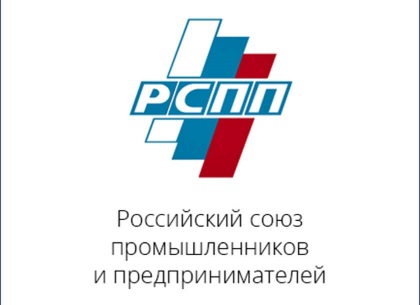 расширенного совместного заседания Комитета по инновационной политике и инновационному предпринимательству, Комитета по инвестиционной политике, институтам развития и экспортной поддержке и Российского совета фондов прямых инвестицийТрансграничное углеродное регулирование в ЕС. Риски для экспорта РФ, потенциал их снижения за счет реализации проектов ВИЭ. Регулирование фондов венчурных и прямых инвестиций в российском законодательстве: барьеры и решения. 9 декабря 2020 года 16:00Заседание в режиме ВКС Открытие заседания и вступительное словоШохин Александр Николаевич, Президент РСППЧубайс Анатолий Борисович, Председатель Комитета, член Бюро Правления РСППВдовин Игорь Александрович, Председатель Комитета по инвестиционной политике, институтам развития и экспортной поддержке, Член Правления РСПП, Вице-президент РСПП Доклад-презентация Трансграничное углеродное регулирование в ЕС. Риски для экспорта РФ, потенциал их снижения за счет реализации проектов ВИЭ ДокладчикКаланов Алишер Бахадырович, руководитель Инвестиционного дивизиона ВИЭ ООО «УК «РОСНАНО», заместитель Председателя Комитета по инновационной политике и инновационному предпринимательствуДискуссия по представленной темеДоклад-презентация Регулирование фондов венчурных и прямых инвестиций в российском законодательстве: барьеры и решения. Докладчик: Басов Алексей Николаевич, заместитель Генерального директора – инвестиционный директор АО «РВК», заместитель Председателя Комитета по инвестиционной политике, институтам развития и экспортной поддержкеДискуссия по представленной темеПодведение итогов, закрытие заседания